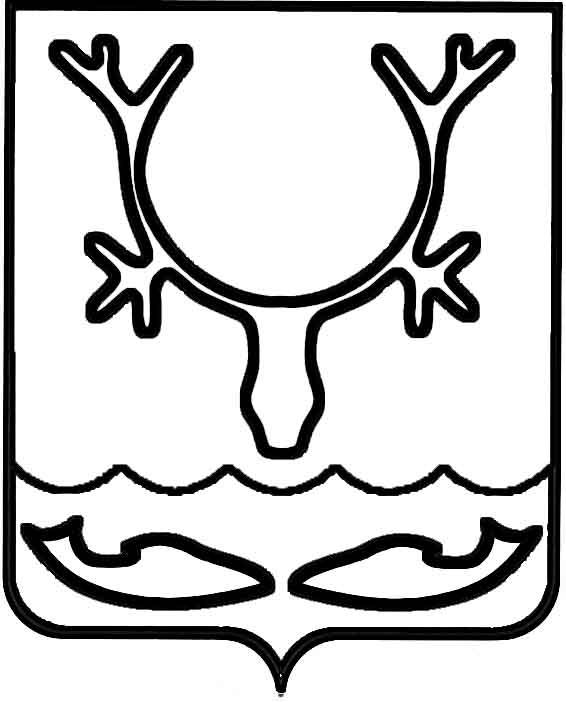 СОВЕТ городского округа "Город НАРЬЯН-МАР" 10-я сессия IV созыва_____________________________________ решениеВ соответствии с Федеральным законом от 06.10.2003 № 131-ФЗ "Об общих принципах организации местного самоуправления в Российской Федерации", законом Ненецкого автономного округа от 01.07.2008 № 34-оз "О гарантиях осуществления полномочий депутатом представительного органа муниципального образования в Ненецком автономном округе", Уставом муниципального образования "Городской округ "Город Нарьян-Мар" Совет городского округа "Город Нарьян-Мар" РЕШИЛ:Внести в Положение "О компенсационных выплатах депутатам Совета городского округа "Город Нарьян-Мар", осуществляющим свои полномочия на непостоянной основе", утвержденное решением Совета городского округа "Город Нарьян-Мар" от 31.10.2019 № 12-р (в редакции решения от 30.01.2020 № 53-р), следующие изменения:Пункт 3.3 изложить в следующей редакции:"3.3. Депутатам городского Совета ежемесячно компенсируются расходы на осуществление депутатских полномочий в пределах 15000 рублей при наличии подтверждения фактически произведенных расходов.Компенсация выплачивается для возмещения расходов, связанных с депутатской деятельностью, в том числе: 1) транспортные расходы, в соответствии с нормами, установленными подпунктами 1, 2, 3, 4 пункта 3.1 настоящего Положения, а также расходы, связанные с проездом депутата в пределах территории муниципального образования "Городской округ "Город Нарьян-Мар" в пределах 4000 рублей в месяц;2) расходы на приобретение топлива при использовании личного транспорта в пределах 4000 рублей в месяц в случае, если не компенсированы расходы, установленные подпунктом 1 настоящего пункта;3) расходы, связанные с подготовкой депутатских обращений, депутатских запросов, ответов на обращения избирателей (группы избирателей), проектов решений городского Совета, предложений о проведении депутатской проверки (государственная пошлина и (или) иные обязательные платежи, установленные законодательством Российской Федерации за предоставление соответствующих сведений);4) расходы на услуги почтовой, телеграфной и телефонной связи, в том числе мобильной связи, при условии, что средство связи зарегистрировано на депутата, а также за пользование информационно-телекоммуникационной связью сети "Интернет" в пределах 5000 рублей в месяц;5) расходы на приобретение компьютерного и периферийного оборудования, средств коммуникации, расходных материалов и носителей информации по нормативам, установленным приложением 3 к настоящему Положению.Расходы на приобретение компьютерного и периферийного оборудования, средств коммуникации, указанных в пункте 1 Приложения 3, компенсируются депутату один раз за весь срок его полномочий в размере, не превышающем пределы суммы ежемесячной компенсационной выплаты, установленной настоящим Положением;6) расходы на приобретение канцелярских товаров в пределах 3000 рублей в месяц;7) расходы, связанные с размещением информации о деятельности депутата в средствах массовой информации;8) расходы, связанные с проведением депутатом собраний избирателей и иных мероприятий в рамках депутатских полномочий;9) расходы на приобретение сувенирной продукции, на приобретение подарков, цветов для поздравления граждан в пределах 3000 рублей на одного человека, а также организаций в пределах 5000 рублей на одну организацию, объект в связи с юбилейными и памятными датами, праздничными днями и профессиональными праздниками, открытием социально значимых объектов;10) расходы, связанные с приобретением информационно-справочных правовых систем, периодических изданий и программного обеспечения;11) расходы, связанные с информированием граждан (стенды, баннеры), включая изготовлением печатной продукции информационного характера (визитки, объявления, буклеты, календари).".  1.2. Приложение 2 к Положению "О компенсационных выплатах депутатам Совета городского округа "Город Нарьян-Мар", осуществляющим свои полномочия на непостоянной основе" изложить в следующей редакции:"Приложение 2к Положению "О компенсационныхвыплатах депутатамСовета городского округа"Город Нарьян-Мар",осуществляющим свои полномочияна непостоянной основе"Отчето расходах, связанных с осуществлением полномочийдепутата Совета городского округа "Город Нарьян-Мар"за __________________ 20____ годаСумма прописью __________________________________________ (рублей).Депутат Совета городского округа"Город Нарьян-Мар"                            ___________(___________________)                                                                        (подпись)              Ф.И.О.        Дата_________________________________________________________* Указывается дата и название мероприятия (при наличии), наименование организации, в которой проведено мероприятие, Ф.И.О. получателя. Под видом деятельности подразумевается депутатская деятельность.** Расходы, установленные в пункте 3.3 настоящего Положения.*** Документы (наименование, дата, номер): - документы, подтверждающие транспортные расходы: маршрут квитанция-электронный билет, посадочный талон, выписка из банковской карты, чек оплаты банковской картой, принадлежащей депутату, договор о предоставлении услуги перевозки, акт приема-передачи оказания услуг, кассовый чек;- документы, подтверждающие расходы на приобретение топлива при использовании личного транспорта: документы, подтверждающие право собственности депутата либо члена его семьи (супруг/супруга) на транспортное средство, кассовый чек, чек оплаты картой, принадлежащей депутату (при безналичной оплате);- документы, подтверждающие расходы, связанные с подготовкой депутатских обращений, депутатских запросов, ответов на обращения избирателей (группы избирателей), проектов решений городского Совета, предложений о проведении депутатской проверки: копии депутатского обращения, депутатского запроса, ответа на обращение и иные документы, квитанция об оплате, договор (при наличии), платежные документы; - документы, подтверждающие расходы на услуги почтовой, телеграфной и телефонной связи, в том числе мобильной связи, при условии, что средство связи зарегистрировано на депутата, а также за пользование информационно-телекоммуникационной связью сети "Интернет": документ, подтверждающий, что средство связи зарегистрировано на депутата, договор о предоставлении услуги связи "Интернет", кассовый чек, чек оплаты картой, принадлежащей депутату (при безналичной оплате), квитанция;- документы, подтверждающие расходы на приобретение оргтехники и расходных материалов: кассовый чек, чек оплаты картой, принадлежащей депутату (при безналичной оплате), договор (при наличии), товарный чек (в случае если в кассовом чеке отсутствует наименование товара);- документы, подтверждающие расходы на приобретение канцелярских товаров: кассовый чек, чек оплаты картой, принадлежащей депутату (при безналичной оплате), товарный чек (в случае если в кассовом чеке отсутствует наименование товара);- документы, подтверждающие расходы, связанные с размещением информации о деятельности депутата в средствах массовой информации: квитанция, кассовый чек, чек оплаты картой, принадлежащей депутату (при безналичной оплате), договор (при наличии), товарный чек (в случае если в кассовом чеке отсутствует наименование услуги);-  документы, подтверждающие расходы, связанные с проведением депутатом собраний избирателей, праздничных и иных мероприятий в рамках депутатских полномочий: кассовый чек, чек оплаты картой, принадлежащей депутату (при безналичной оплате), товарный чек (в случае если в кассовом чеке отсутствует наименование товара);    -  документы, подтверждающие расходы на приобретение сувенирной продукции, на приобретение подарков, цветов для поздравления граждан, а также организаций в связи с юбилейными и памятными датами, праздничными днями и профессиональными праздниками, открытием социально значимых объектов: кассовый чек, чек оплаты картой, принадлежащей депутату (при безналичной оплате), товарный чек (в случае если в кассовом чеке отсутствует наименование товара);-  расходы, связанные с приобретением информационно-справочных правовых систем, периодических изданий и программного обеспечения: квитанция, кассовый чек, чек оплаты картой, принадлежащей депутату (при безналичной оплате), договор (при наличии);- документы, подтверждающие расходы, связанные с информированием граждан (стенды, баннеры), включая изготовление печатной продукции информационного характера (визитки, объявления, буклеты, календари): квитанция, кассовый чек, чек оплаты картой, принадлежащей депутату (при безналичной оплате), договор (при наличии), товарный чек (в случае если в кассовом чеке отсутствует наименование товара, услуги).".  1.3. Положение "О компенсационных выплатах депутатам Совета городского округа "Город Нарьян-Мар", осуществляющим свои полномочия на непостоянной основе" дополнить Приложением 3 в следующей редакции:"Приложение 3к Положению "О компенсационныхвыплатах депутатамСовета городского округа"Город Нарьян-Мар",осуществляющим свои полномочияна непостоянной основе"Нормативы количества компьютерного и периферийного оборудования,средств коммуникации, расходных материалов и носителей информации1. Нормативы количества компьютерного и периферийного оборудования, средств коммуникации: 2. Нормативы по количеству расходных материалов для различных типов принтеров, многофункциональных устройств, копировальных аппаратов (оргтехники):3. Нормативы количества носителей информации:".Настоящее решение вступает в силу со дня его принятия и подлежит официальному опубликованию.г. Нарьян-Мар28 мая 2020 года№ 93-рО внесении изменений в Положение "О компенсационных выплатах депутатам Совета городского округа "Город Нарьян-Мар", осуществляющим свои полномочия на непостоянной основе"N п/пМероприятиеили вид деятельности*Вид расходов**Документ (наименование, дата,           номер) ***Сумма (руб.)Итого:Итого:Итого:Итого:№ п/пНаименование оборудования Ед. измеренияЕд. измеренияНорма1.Принтер и (или) многофункциональное устройствошт.шт.не более 1 единицы на срок полномочий 2.  Планшет и (или) ноутбукшт.шт.Не более 1 единицы на срок полномочий3.Телефон мобильный  шт.шт.не более 1 единицы на срок полномочий4.Источник бесперебойного питанияшт.шт.не более 1 единицы на срок полномочий  5.ДиктофонДиктофоншт.не более 1 единицы   на срок полномочий№ п/пНаименование расходного материала  Расчетная потребность в год  1.Тонер-картридж для многофункционального устройства не более 2 штук2.Тонер-картридж для принтера не более 2 штук3.Картридж для принтера не более 2 штук4.Картридж для принтера цветной не более 2 штук5.Комплект чернил для принтера не более 2 комплектов6.Кабель, внешний аккумулятор не более 1 штуки 7.Мышь компьютернаяне более 1 штуки№ п/пНаименование носителей информацииКоличествои период приобретения  1.Носитель информации (флеш-карта)не более 3 единиц в год 2. Внешний жесткий дискне более 1 единицы на срок полномочийГлава городского округа"Город Нарьян-Мар"_____________________О.О. БелакПредседатель Совета городского округа "Город Нарьян-Мар"__________________________ Д.В. Гусев